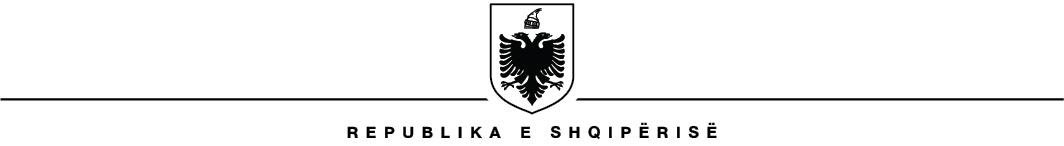                                                          BASHKIAVAU DEJËSBazuar në Ligjin nr 139/2015, datë 17.12.2015 “Për vetëqeverisjen vendore”, i ndryshuar, si dhe në Shkresën Nr. 807/17, datë 12.02.2024 të Ministrisë së Politikave të Përkujdesjes Sociale dhe Shërbimeve Sociale të Integruara, në kuadër të financimit të ofrimit të shërbimeve të kujdesit shoqëror, për ofrimin e Shërbimit Lëvizës në Familje për Fëmijët me Aftësi të Kufizuar, Bashkia Vau Dejës, shpall vendet e lira të punës:1 (një) Punonjës Social1 (një) LogopedistPunonjësi Social në këtë vend pune është përgjegjës për dhënien e shërbimeve psikosociale përmes vlerësimit të nevojave social-ekonomike, funksionimit dhe faktorëve riskues të fëmijës me aftësi të kufizuara dhe familjes së tij. Në bazë tyë këtij vlerësimi, ai mbështet fëmijën me aftësi të kufizuar dhe familjen e tijpërmes aktiviteteve të tilla si: ndërmjetësimi, advokimikoordinimi me institucionet dhe shërbimet, menaxhimi i dokumentacionit dhe dosjes së rastit, ngritjes së kapaciteteve të familjes dhe komunitetitnë të cilin do të punojë.Ai do të punojë si pjesë e ekipit lëvizës me profesionistë të tjerënë hartimin dhe zbatimin e planit individual të fëmijës si dhe ka rol kyç në hartimin dhe ndjekjen e planittë zhvillimit të familjes. Ai ka si përgjegjesi kryesore menaxhimin dhe koordinimin e vetë ekipit lëvizës si dhe bashkërendimin dhe koordinimin e punës së këtij ekipi me shërbimet/istitucionet e tjera në komunitet.Kualifikimet dhe Cilësitë: Diplomë e nivelit master në degën e punës sociale.Të paktën 3 vite pune në profesion.Të jetë i liçensuar nga Urdhri i Punonjësit Social.Të ketë njohuri bazë për të kuptuar dhe ndjekur procedura dhe procese të shërbimeve sociale.Të ketë aftësi të mira për të shkruar raporte të një standardi të mirë.Gëzon integritet individual dhe pjekuri emocionale.Aftësi të mira planifikuese dhe organizative, negociuese dhe në zgjidhjen e konfliktit.Aftësi të mira ndërpersoanale dhe i aftë të punojë me grupe të ndryshme njerëzish në mënyrë profesionale.Ka respekt për të drejtat themelore, dinjitetin e fëmijës dhe familjes.Ka pasion për punën dhe ndihmën ndaj njeriut.Njohuri të mira për të drejtat e fëmijës dhe çështje të mbrojtjes së fëmijës.Tranime kualifikime mbi Terapinë e Sjelljes së Aplikuar, Terapinë e Zhvillimit dhe të Lojës (e preferueshme).Patentë e klasit B dhe të jetë i gatshëm të ngasë makinën (e preferueshme).Detyrat e logopedistit:Logopedisti në këtë vend pune është përgjegjës për dhënien e shërbimeve logopedike për fëmijët me aftësi të kufizuar. Ai do të vlerësojë, trajtojë dhe do të ndihmojë për të parandaluar çrregullime të gjuhës dhe komunikimit tek fëmijët me aftësi të kufizuar në komunitet. Ai do të kryejë një sërë aktivitetesh të dizenjuara për të zhvilluar aftësitë paragjuhësore dhe gjuhësore, kontrollin oral-motorik, për shprehjen e gjuhës, vokalizimet, si dhe përdorimin e teknologjive ndihmës e në ndihmë të komunikimit. Ai do të japë informacion dhe të udhëzojë familjarët, kolegët e ekipit dhe entitete të tjera të interesuara mbi mënyrën, teknikat dhe aktivitetet logopedike ndaj fëmijës me aftësi të kufizuar.Si pjesëtar i ekipit lëvizës, ai do të kontribuojë në fushën e tij të përgjegjësisë për hartimin dhe ndjekjen e planit individual të fëmijës me aftësi të kufizuar dhe do të japë kontributin e tij në zhvillimin dhe promovimin e shërbimit të këtij ekipi.Kualifikimet dhe cilësitë:Diplomë e nivelit master në degën e logopedisë.Të paktën 3 vite pune në profesion.Të jetë i liçensuar nga Urdhri i Logopedisë.Respekt për të drejtat themelore, dinjitetin e fëmijës dhe familjes.Të ketë njohuri të mira për të drejtat e fëmijës dhe çështje të mbrojtjes së fëmijës.Të ketë aftësi të mira planifikuese dhe organizative, negociuese dhe në zgjidhjen e konfliktit.Gëzon integritet individual dhe pjekuri emocionale.Ka pasion për punën dhe ndihmën ndaj njeriut.Kominikim profesional dhe etik.Tranime kualifikime mbi Terapinë e Sjelljes së Aplikuar, Terapinë e Zhvillimit dhe të Lojës (e preferueshme).Patentë e klasit B dhe të jetë i gatshëm të ngasë makinën (e preferueshme).Vendi dhe koha e punës.Punonjësi do të punojë në zonën e Bashkisë Vau Dejës. Në përputhje me Kontratën e Punës së shërbimit, ky shërbim do të ofrohet deri në dhjetor 2024. Detyrat e Punonjësit Social:	Kategoria e pagës:	III-bDokumentacioni	Një letër interesiNjë CVDiploma e noterizuarDokumentacioni do të dorëzohet personalisht nga kandidatët pranë Njësisë së Burimeve Njerëzore, Bashkia Vau Dejës.Procedura e përzgjedhjes dhe shpalljet së kandidatit fitues	Kandidatët të cilët kanë shprehur interes për këtë pozicion pune do të përzgjidhen nga Komisioni i Posaçëm i ngritur për këtë procedurë konkurrimi.Shpallja e fituesit do të publikohet në faqen zyrtare të Bashkisë Vau Dejës.Afati i dorëzimit të dokumentacionit	Afati për dorëzimin e dokumentacionit do të jetë deri në datën 10.04.2024.